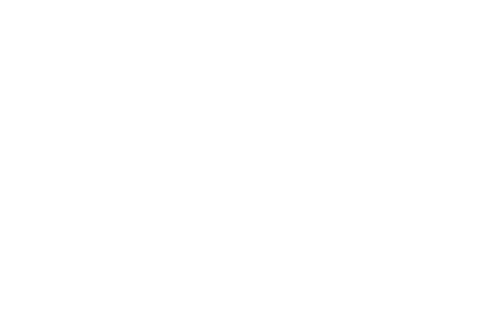 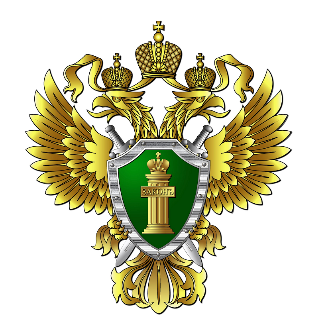 В соответствии с Конституцией Российской Федерации и международными актами о правах человека каждый гражданин Российской Федерации имеет право на свободу передвижения, выбор места пребывания и жительства в пределах Российской Федерации (ст. 1 Федерального закона от 25.06.1993 № 5242-1 «О праве граждан Российской Федерации на свободу передвижения, выбор места пребывания и жительства в пределах Российской Федерации» (далее – ФЗ № 5242-1)). Согласно ст. 2 ФЗ № 5242-1 регистрация гражданина Российской Федерации по месту пребывания — это постановка гражданина Российской Федерации на регистрационный учет по месту пребывания, то есть фиксация в установленном порядке органом регистрационного учета сведений о месте пребывания гражданина Российской Федерации и о его нахождении в данном месте пребывания. Регистрация гражданина Российской Федерации по месту жительства - это постановка гражданина Российской Федерации на регистрационный учет по месту жительства, то есть фиксация в установленном порядке органом регистрационного учета сведений о месте жительства гражданина Российской Федерации и о его нахождении в данном месте жительства. В соответствии со ст. 3 ФЗ № 5242-1 регистрация граждан Российской Федерации по месту пребывания и регистрация граждан Российской Федерации по месту жительства в пределах Российской Федерации производятся бесплатно.Граждане Российской Федерации обязаны регистрироваться по месту пребывания и по месту жительства в пределах Российской Федерации. Регистрация или отсутствие таковой не может служить основанием ограничения или условием реализации прав и свобод граждан, предусмотренных Конституцией Российской Федерации, федеральными законами, конституциями (уставами) и законами субъектов Российской Федерации. Гражданин, изменивший место жительства, обязан не позднее 7 дней со дня прибытия на новое место жительства обратиться к лицам, ответственным за прием и передачу в органы регистрационного учета документов. В случае непредставления гражданином в орган регистрационного учета для регистрации по месту пребывания или по месту жительства заявления по установленной форме и иных документов в срок, установленный законодательством Российской Федерации, наниматель (собственник) жилого помещения, в котором проживает гражданин, по истечении установленного законодательством Российской Федерации срока уведомляет в течение 3 рабочих дней орган регистрационного учета о проживании гражданина в указанном жилом помещении по cсоответствующей форме. Граждане, прибывшие для временного проживания в жилых помещениях, не являющихся их местом жительства, на срок более чем 90 дней, обязаны до истечения указанного срока обратиться к лицам, ответственным за прием и передачу в органы регистрационного учета документов.Гражданин Российской Федерации вправе не регистрироваться по месту пребывания в жилом помещении, если жилое помещение, в котором он зарегистрирован по месту жительства, находится в том же или ином населенном пункте того же субъекта Российской Федерации.  Регистрация гражданина по месту пребывания в гостинице, санатории, доме отдыха, пансионате, кемпинге, медицинской организации, на туристской базе или в ином подобном учреждении, учреждении уголовно-исполнительной системы, исполняющем наказания в виде лишения свободы или принудительных работ, производится по прибытии такого гражданина администрацией соответствующего учреждения на основании документов, удостоверяющих личность.Законодательством российской Федерации предусмотрена ответственность за нарушения требований миграционного законодательства.Так, ст. 322.2 Уголовного кодекса Российской Федерации предусмотрена уголовная ответственность за фиктивную регистрацию гражданина Российской Федерации по месту пребывания или по месту жительства в жилом помещении в Российской Федерации, а равно фиктивная регистрация иностранного гражданина или лица без гражданства по месту жительства в жилом помещении в Российской Федерации.Кроме того, ст. 19.15.1 Кодекса Российской Федерации об административных правонарушениях предусмотрена административная ответственность за проживание гражданина Российской Федерации по месту пребывания или по месту жительства в жилом помещении без регистрации либо допущение такого проживания нанимателем или собственником этого жилого помещения свыше установленных законом сроков. 